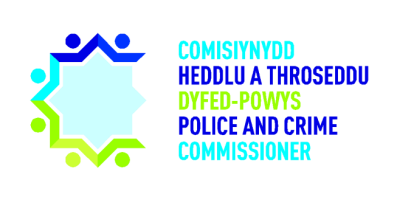 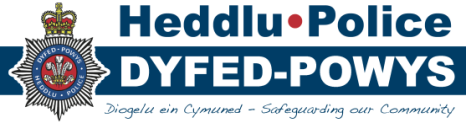 Oherwydd y pandemig Coronafeirws, cynhaliwyd cyfarfod 25 March 2021 drwy Skype for Business.Diolchodd MM i Mr Mark Collins am ei gyfraniadau i’r Pwyllgor a’r Heddlu yn ystod ei amser fel Prif Gwnstabl. Dymunodd y Pwyllgor yn dda iddo ar gyfer ei ymddeoliad.  Croesawodd MM Lynne Hamilton i’r cyfarfod fel aelod newydd o’r Cyd-bwyllgor Archwilio. Yn ogystal, croesawyd Lucy Evans o Archwilio Cymru, a fydd yn cymryd lle Jason Blewitt. Mynegodd aelodau’r Pwyllgor eu diolch i Jason am ei waith yn ystod y blynyddoedd diwethaf. A228 2020/21: Cofnodion y cyfarfod a gynhaliwyd ar 9 Rhagfyr 2020 a Materion yn CodiNodwyd bod y Pwyllgor wedi derbyn diweddariad ysgrifenedig wrth y CA ynghylch A194 mewn perthynas â gweithredu IR35.Mewn perthynas ag A216 - EA i gysylltu â’r Tîm Dadansoddeg Data a’u gwahodd i roi cyflwyniad yng nghyfarfod nesaf Grŵp Cyllid ac Adnoddau Heddluoedd Cymru – nododd MM fod hyn wedi’i gwblhau ac na fydd yn effeithio ar waith archwilio 2021. Y nod yw y bydd y Pwyllgor yn derbyn cyflwyniad gan Archwilio Cymru ynglŷn â hyn yn Seminar Datganiad o Gyfrifon Mehefin.Penderfyniad D228: Derbyniwyd cofnodion y cyfarfod a gynhaliwyd ar 9 Rhagfyr 2020 fel cofnod cywir gan y Pwyllgor. A229 2020/2021: Cynllun Archwilio drafft Archwilio Cymru ar gyfer 2021/22Diolchodd JB i’r Pwyllgor am yr holl her adeiladol a theg dros y blynyddoedd yn ei rôl fel Rheolwr Archwilio.   Cyflwynodd JB LE ac esboniodd y bydd hi’n cymryd drosodd ei rôl fel Rheolwr Archwilio ar gyfer Dyfed-Powys, ac felly bydd hi’n mynd i gyfarfodydd y Cyd-bwyllgor Archwilio wrth symud ymlaen.  Esboniodd JB bod y ddogfen hon yn nodi’r gwaith y bwriedir ymgymryd ag ef yn 2021 a’i fod yn gynllun cyfunol ar gyfer gwaith archwilio Comisiynydd yr Heddlu a Throseddu a’r Prif Gwnstabl. Esboniodd JB mai’r ddau brif faes, fel y bydd aelodau’n ymwybodol, yw cyfrifon CHTh a’r PG, a chadarnhaodd bod trefniadau digonol mewn grym ar gyfer y defnydd priodol o adnoddau. Esboniodd JB bod y risgiau allweddol ar gyfer y flwyddyn wedi’u nodi ar dudalennau 6-8. Mae risgiau allweddol yn cynnwys effaith yr haint COVID-19 a diweddariadau mewn perthynas â’r materion McCloud. Nodwyd bod y ffi ar dudalen 10 a’i fod yr un fath â blynyddoedd blaenorol. Nodwyd eu bod nhw’n gweithio ar hyn o bryd i’r terfyn amser o gymeradwyo’r cyfrifon archwiliedig erbyn Gorffennaf. Oherwydd COVID-19, gohiriwyd galw’r archwiliad llynedd, ond gobeithir na fydd unrhyw oedi ar gyfer 2021. Dywedodd y PSA ei fod wedi bod yn ymgysylltu ag Archwilio Cymru er mwyn trafod materion yn benodol a’r terfyn amser ar gyfer Gorffennaf. Nid yw’n rhagweld unrhyw broblemau ar hyn o bryd, ac yn anelu i gymeradwyo ddiwedd Gorffennaf. Nododd MM y bydd y Pwyllgor yn derbyn papur ar werthuso’r broses bensiynau a bod Archwilio Cymru’n cefnogi symud o broses 3 blynedd i broses 4 blynedd. Cadarnhaodd LE fod hyn yn gywir. Diolchodd y CA i JB am ei holl gymorth dros y blynyddoedd, yn arbennig yn ystod y flwyddyn ddiwethaf wrth weithio tuag at gau’n gynnar drwy gyfyngiadau a achoswyd gan yr haint COVID-19. Diolchodd y Panel i JB hefyd, gan ddymuno’n dda iddo yn ei swydd newydd. A230 2020/2021: Adroddiadau’r archwilwyr mewnol Adroddiad Sicrwydd CredydwyrCanlyniad: Sicrwydd Sylweddol heb unrhyw argymhellion. Mae’r adolygiad yn gadarnhaol iawn. Mae’n dangos bod trefniadau Credydwyr ar gyfer Heddlu Dyfed-Powys yn gadarn, â dyletswyddau wedi’u didoli’n briodol. Canfu bod pob argymhelliad a godwyd yn y gorffennol wedi’u gweithredu.   Adolygiad Sicrwydd o Reoli Ystadau – Trefniadau Llywodraethu Canlyniad: Sicrwydd Cyfyngedig ag 11 argymhelliad blaenoriaeth 2 a 4 argymhelliad blaenoriaeth 3. Canfu’r prif argymhellion bod angen gorffen a chymeradwyo’r Strategaeth Ystadau, a chylch gorchwyl y Gweithgor Adeilad Newydd Strategol, y Grŵp Ystadau Strategol a’r Grŵp Ystadau Gweithredol. Nodwyd nad yw agendau, papurau a chofnodion yn cael eu hanfon yn amserol at aelodau’r Grwpiau Ystadau amrywiol a bod gwybodaeth gyfyngedig wedi’i rhoi er mwyn hysbysu datblygu Strategaeth Ystadau 2020-2030.Nodwyd bod angen alinio’r strwythur Llywodraethu newydd a bod angen alinio’r Grŵp Ystadau Strategol er mwyn sicrhau bod proses adrodd glir. Nodwyd hefyd bod angen cynnwys y Gweithgor Cynaliadwyedd o fewn y strwythur Lywodraethu. Dywedodd y PSA ei bod wedi sefydlu Grŵp Aur Ystadau ers y cyfarfod diwethaf er mwyn rhoi sylw i’r materion hyn. Mae cyfarfodydd wedi bod yn cael eu cynnal dros yr ychydig fisoedd diwethaf. Mae’r grŵp hwn yn edrych ar faterion o ran llywodraethu, rheoli perfformiad, rheolaeth ariannol a rheoli cytundebau. Sicrhaodd y PSA y Pwyllgor fod nifer o’r camau gweithredu wedi’u cwblhau yn awr. Mae adolygiad sylfaenol o’r trefniadau llywodraethu, adolygwyd y cylch gorchwyl ar gyfer cyfarfodydd, a gwnaed rhai newidiadau i Gadeirydd y Grwpiau Ystadau. Nodwyd bod y grwpiau nawr yn cael eu cadeirio gan y PGC/DD Steve Cockwell a’r DBG/DD Emma Ackland.Esboniodd y PSA hefyd eu bod nhw wedi alinio â’r Gweithgor Cyfalaf yn awr, gan edrych ar rai o’r prif gynlluniau adeiladau gyda’r Grŵp Ystadau Strategol. Dywedodd MM ei fod wedi’i grybwyll yn flaenorol y gallai fod yn fuddiol i KC gynrychioli’r Pwyllgor ar y Grŵp Ystadau Aur. Dywedodd KC y byddai’n hapus i fynd i’r cyfarfodydd. Cynigiodd y CHTh roi gwybodaeth i KC am gynnydd sydd eisoes wedi’i wneud o gyfarfodydd blaenorol. Cam Gweithredu 230: KC i dderbyn gwybodaeth am gynnydd y Grŵp Aur Ystadau. Nododd y PS fod y Strategaeth Amgylcheddol yn awr ar ffurf ddrafft. Bydd y strategaeth yn canolbwyntio ar dargedau 2030 Llywodraeth Cymru, gan edrych ar leihau ynni, ailgylchu gwastraff a lleihau ôl troed carbon cyffredinol y sefydliadau. Dymunodd CHTh ddiweddaru’r Pwyllgor ei fod wedi cyflwyno cynnig yn ddiweddar i Salix ar gyfer dadgarboneiddio. Maen nhw wedi llwyddo i gael grant o £880.000 i helpu â strategaethau a gwelliannau amgylcheddol. Nododd MM hefyd bod y materion Ystadau’n cael eu dogfennu ar y gofrestr risg, sy’n ychwanegu haen arall o sicrwydd bod pethau’n cael eu monitro. Adolygiad Sicrwydd o Iechyd a DiogelwchCroesawodd MM Steve Bergiers, Rheolwr Iechyd a Diogelwch, i’r cyfarfod. Canlyniad: Sicrwydd Cyfyngedig â 2 argymhelliad blaenoriaeth 1, 6 argymhelliad blaenoriaeth 2 a 6 argymhelliad blaenoriaeth 3. Canfu’r prif argymhellion bod diffyg tystiolaeth bod y profion goleuadau argyfwng misol yn cael eu cynnal a bod cadeiriau’n rhwystro’r allanfa frys yn un o’r prif adeiladau. Esboniodd JM y canfu bod angen adolygu a diweddaru’r Polisi Amgylcheddol a’r Canllawiau ar gyfer Ymchwilio i Ddamweiniau, Digwyddiadau, Damweiniau fu Bron â Digwydd a Digwyddiadau Peryglus yn y Gwaith. Roedd argymhellion eraill yn cynnwys cyflwyno hyfforddiant sy’n weddill ar bob maes Iechyd a Diogelwch, gan gynnwys hyfforddiant gloywi, er mwyn lleihau’r perygl o unrhyw ddamweiniau a digwyddiadau yn y gweithle. Bydd angen i Arweinwyr Adran sydd heb ymgymryd ag Archwiliad Iechyd a Diogelwch ers Ionawr 2018 gwblhau Archwiliad cyn gynted â phosibl.Cydnabu JM y bu galw ychwanegol ar yr adran dros y flwyddyn ddiwethaf, â darpariaethau cyfarpar diogelu personol a materion COVID-19 yn derbyn blaenoriaeth.  Gofynnodd KC pa un ai a oedd y profion goleuadau brys yn cael eu cynnal ond ddim yn cael eu cofnodi, neu a oedd bylchau wedi’u nodi o ran cyflawni’r gweithgarwch hwn. Cadarnhaodd SB ei fod yn credu bod profion yn cael eu cynnal, ond nad oedd y llyfrau cofnod yn cael eu diweddaru. Cadarnhaodd SB bod yr Adran Ystadau wedi cynnal darn o waith ar gyfer sicrhau bod gwaith papur mewn perthynas â’r maes hwn mewn trefn. Holodd KC am argymhelliad 12 a’r cyngor y dylai rheolwyr fod yn sicrhau gyda’u staff bod gwiriadau wedi’u cynnal. Cadarnhaodd SB mai cyfrifoldeb pob Rheolwr yw cofnodi unrhyw risg a phryder Iechyd a Diogelwch ar ei gofnod a gyda’r adran Iechyd a Diogelwch. Esboniodd SB fod gweithio gartref wedi achosi rhywfaint o oedi o ran cyflawni hyn gan fod sawl unigolyn i ffwrdd o’r amgylchedd gwaith ac oherwydd blaenoriaethau COVID-19. Mae cynnydd wedi’i wneud o ran y maes hwn ers yr archwiliad, a’r gobaith yw y gwelir gwelliannau sylweddol.   Esboniodd y PS fod pob argymhelliad sy’n gysylltiedig â’r swyddogaeth Ystadau wedi’i gynnwys yn awr fel rhan o’r prosesau ataliol a gynlluniwyd ar gyfer Technegwyr Cynnal a Chadw ac fel rhan o’u gwiriadau misol. Yn ogystal â hyn, er mwyn sicrhau bod gweithgareddau’n cael eu cynnal a’u cofnodi’n briodol, bydd Uwch Reolwr yr Adran Ystadau’n cynnal gwiriadau dilysu er mwyn sicrhau cydymffurfiaeth â’r gweithgarwch hwn.Holodd LH pa un ai a oes un unigolyn atebol sydd â gofal dros y swyddogaeth. Esboniodd SB fod y meysydd wedi’u rhannu rhwng yr Adran Iechyd a Diogelwch a’r Adran Ystadau, fodd bynnag, mae yna strwythur llywodraethu sy’n diffinio cyfrifoldebau.  Rhoddodd SB ddiweddariad ynghylch rhai o’r argymhellion. Nodwyd fod pob polisi y soniwyd amdanynt wrthi’n cael eu hadolygu a’i diwygio. Mae’r Canllaw ar Ymchwilio i Ddamweiniau yn y Gweithle wedi’i gwblhau yn awr, ac ar gael i bob aelod staff ei ddarllen ar Fewnrwyd yr Heddlu.   Esboniodd SB ei fod wedi canfod bod trefnu’r cwrs IOSH 3 diwrnod yn heriol oherwydd y galw o ran COVID-19 a diffyg hyfforddiant mewn dosbarth. Y mae wedi sicrhau rhywfaint o gyllid drwy Lywodraeth Cymru a Choleg Sir Benfro i gyflwyno cyrsiau IOSH ar-lein. Mae negeseuon atgoffa wedi’u hanfon at bob perchennog asesiad risg sydd angen ei ddiweddaru, sef 35 unigolyn. Hyd yn hyn, mae 30 wedi’u cwblhau, ac mae cynnydd cadarnhaol yn cael ei wneud. Ar hyn o bryd, mae’r adran yn recriwtio Cynorthwyydd Iechyd a Diogelwch am gyfnod o 12 mis. Bydd hyn yn rhoi cymorth ychwanegol i’r adran. Nododd y CA bod Grŵp Iechyd a Diogelwch yn cael ei gadeirio gan y DBG sy’n edrych ar y materion hyn ac yn eu monitro. Mae pob rhanbarth hefyd yn cynnal cyfarfod Iechyd a Diogelwch chwarterol er mwyn trafod unrhyw bryderon iechyd a diogelwch sy’n berthnasol i’r ardal. Diolchodd MM i SB am ei gyfraniad i’r cyfarfod. ch) Adolygiad o Reolaeth Fflyd Cydweithredol – Defnydd o Danwydd Esboniodd JM mai adolygiad cydweithredol rhwng heddluoedd Cymru oedd hwn.Canlyniad: Sicrwydd Rhesymol gyda 2 argymhelliad blaenoriaeth 2 a 3 argymhelliad blaenoriaeth 3.  Roedd y ddau brif argymhelliad ar gyfer Heddlu Dyfed-Powys yn ymwneud ag adolygiad o’r anfonebau Allstar ar gyfer mis Awst a mis Medi 2020, a ddatgelodd sawl achos o brynu disel premiwm ac ambell achos o brynu petrol di-blwm premiwm/uwch. Argymhellir cyhoeddi gohebiaeth ar gyfer hysbysu aelod staff a swyddog heddlu perthnasol y dylid ond prynu disel premiwm, petrol di-blwm premiwm neu betrol uwch os oes angen gweithredol ar gyfer hynny. Roedd yr ail argymhelliad yn ymwneud ag adolygiad dadansoddol o ddata cerbyd a lawrlwythwyd o’r system Tranman o bob trafodyn tanwydd rhwng mis Ionawr a mis Medi, a nododd fod 107 o drafodion lle y cafwyd tanwydd o orsafoedd gwasanaethau traffordd, gan gynnwys 56 o wasanaethau Pont Abraham, sy’n adnabyddus am fod yn un o’r gorsafoedd petrol drutaf yng Nghymru. Dylid atgoffa staff a swyddogion fod llenwi mewn gwasanaethau traffordd ond yn dderbyniol pan fod gofyniad gweithredol ar gyfer hynny, ac y dylid gwneud hyn cyn lleied o weithiau â phosibl. Nododd y CA ei fod yn derbyn yr argymhellion yn llwyr a bod negeseuon a bwletinau heddlu wedi’u cyhoeddi ar gyfer swyddogion a staff. Adolygiad Sicrwydd o DdyledwyrCanlyniad: Sicrwydd Sylweddol gydag 1 argymhelliad blaenoriaeth 3.Canfu’r adolygiad bod trefniadau cadarn mewn grym ar gyfer creu cyfrifon dyledwyr ac adfer dyledion sydd heb eu talu. Argymhellwyd y dylid diweddaru’r Weithdrefn Rheolaeth Ariannol Dyledwyr er mwyn adlewyrchu arferion cyfredol. Roedd MM yn dymuno mynegi diolch y Pwyllgor i bawb a oedd yn gysylltiedig â hyn.  Holodd KC sut oedd lefelau dyledwyr Heddlu Dyfed-Powys yn cymharu â heddluoedd eraill.  Cam Gweithredu 230: JM i ganfod sut oedd lefel y dyledwyr yn Heddlu Dyfed-Powys yn cymharu â heddluoedd eraill.  Esboniodd IW hefyd bod lefel y ddyled yn cael ei hadolygu bob mis. Mae gwaith hefyd wedi’i wneud ar eu dyledion masnachol er mwyn ceisio helpu i hwyluso cylchoedd trafod llyfnach. Adolygiad Gwerthuso o’r Prosiect System Rheoli Cofnodion Canlyniad: Sicrwydd Rhesymol gydag un argymhelliad blaenoriaeth 2 a dau argymhelliad blaenoriaeth 3. Canfu’r adolygiad bod y Prosiect System Rheoli Cofnodion wedi’i gaffael yn dilyn proses agored a thryloyw, ond bod gweithredu wedi’i ohirio oherwydd cyfyngiadau COVID-19. Y prif argymhelliad oedd bod angen nodi gofynion adrodd y Bwrdd System Rheoli Cofnodion yn y cylch gorchwyl. Adolygiad Cydymffurfiaeth Cydweithredol o Reoli Risg – Rheoliadau Lliniarol Esboniodd JM mai adolygiad cydweithredol yw hwn rhwng heddluoedd Cymru. Canlyniad: Sicrwydd Sylweddol heb unrhyw argymhellion. Adolygiad Dilynol Interim Esboniodd JM fod yr adolygiad dilynol hwn yn dangos bod camau gweithredu wedi’u cymryd gan reolwyr mewn perthynas â’r argymhellion blaenoriaeth 1 a 2 sy’n deillio o’r adolygiadau archwiliad mewnol yn Heddlu Dyfed-Powys. Nodwyd bod 31 o’r 62 argymhelliad wedi’u gweithredu, bod 13 heb eu penderfynu, a bod 1 heb ei weithredu. Yn anffodus, mae 17 ar ôl. Nodir fod nifer o unigolion allweddol o gwmpas yr Heddlu’n cwrdd i drafod trefniadau wrth gefn ar gyfer yr haint coronafeirws (COVID-19) yn ystod y cyfnod lle’r oedd gwaith maes yn cael ei gynnal. Roedd nifer o’r unigolion hyn yn Swyddogion Cyfrifol ar gyfer argymhellion ar yr adroddiad hwn, ac felly nid oeddent yn medru darparu ymateb gan fod angen eu sylw rywle arall. Bydd yr argymhellion hyn yn cael eu cynnwys o fewn yr adolygiad dilynol nesaf. Holodd ME pa un ai a oedd gan TIAA broses ddwysau i’w dilyn pe baent yn parhau i beidio â chael ymateb. Esboniodd JM y byddent fel arfer yn anfon 2/3 neges atgoffa i berchnogion unrhyw argymhellion sy’n weddill. Nododd y CA a MM bod y Grŵp Llywodraethu Archwilio’n monitro argymhellion hefyd. Nodwyd y byddai’n ddefnyddiol gwahodd unrhyw adran/maes penodol sydd â nifer o gamau gweithredu sy’n weddill i’r Grŵp Llywodraethu Archwilio er mwyn trafod ffyrdd ymlaen. Nododd IW y gallai fod yn ddefnyddiol gwahaniaethu rhwng yr argymhellion sydd wedi’u gweithredu a’r rhai sy’n aros ers amser hir o fewn y dilyniant er mwyn sicrhau y cwblheir y rhai sydd â dyddiad yn y dyfodol wedi’i osod ac er mwyn gwahaniaethu rhwng y rhai heb dyddiad targed sy’n weddill. Hefyd, nododd y CA yn gadarnhaol bod y grŵp Archwilio Llywodraethu’n gwneud cynnydd, gan nad oedd meysydd ag argymhellion yn weddill yn y gorffennol yn ymddangos ar y rhestr yn awr.   A231 2019/2020: Adroddiad Sicrhau Rheoliadau Mewnol Cryno 2020/21Esboniodd JM fod yr adroddiad hwn yn rhoi diweddariad i’r Cyd-bwyllgor Archwilio ar y materion Llywodraethu, Risg a Rheoliadau Mewnol sy’n dod i’r amlwg a chynnydd o ran gwaith ar 18 Mawrth 2021. Mae’r adroddiad yn crynhoi’r holl archwiliadau yr ymgymerwyd â nhw yn ystod y cyfnod ac yn crynhoi’r argymhellion blaenoriaeth 1 sy’n weddill ers yr adroddiad diwethaf.   Effeithiodd y pandemig COVID-19 yn sylweddol ar y cyfnod y mae’r adroddiad sicrwydd rheoliadau cryno hwn yn ymdrin ag ef. Esboniodd JM fod Atodiad A yn nodi’r ystyriaethau Llywodraethu, Risg a Rheoliadau Mewnol yn ystod y cyfnod cyfyngiadau symud COVID-19. Esboniodd JM fod Atodiad C yn dangos y cynnydd yn erbyn y cynllun. Esboniodd JM eu bod nhw ar y trywydd iawn, ac mai dim ond rhai adroddiadau oedd yn weddill.  Holodd MM pa un ai a oedd yr Adolygiad Prosiect Cydweithredol – Camau Cynnar Gyda’n Gilydd (Prosiect Profiadau Niweidiol Adeg Plentyndod) dal yn mynd rhagddo gan nad yw Gogledd Cymru’n cymryd rhan. Cadarnhaodd JM bod yr adolygiad hwn dal yn mynd rhagddo gyda heddluoedd eraill ac nad oedd wedi’i effeithio.  A232 2020/21: Cynllun Archwilio drafft Archwilio Cymru ar gyfer 2021/22Esboniodd JM fod rhan gyntaf y cynllun yn nodi’r themâu allweddol sy’n dod i’r amlwg. Mae’r rhain yn cynnwys COVID-19: Bydd effaith y pandemig yn parhau yn 2021/22, gan barhau i roi pwysau ar adnoddau’r heddlu, Bydd gwyliau blynyddol a gariwyd drosodd ac absenoldebau salwch hefyd yn cael effaith ganlyniadol. Yn ail, gadael yr UE: Tra bod y DU a’r UE wedi dod y gytundeb ynghylch masnachu, bydd dal ansicrwydd o gwmpas staffio. Yn drydydd, cadwyni cyflenwi a recriwtio: Bydd gweithrediad parhaus ymgyrch genedlaethol 3 blynedd y Llywodraeth i recriwtio 20,000 o swyddogion heddlu angen mewnbwn sylweddol gan yr adrannau Adnoddau Dynol, Hyfforddi a Datblygu a Chynllunio’r Gweithlu.   Nododd JM fod atodiad C yn nodi’r cynlluniau archwilio arfaethedig ar gyfer y tair blynedd nesaf ac mai’r cynllun ar gyfer 2021/22 yw atodiad Ch. Dywedodd JM y bydd yr adolygiadau cydweithio’n cael eu cadarnhau a’u hychwanegu i’r cynllun. Dywedodd IW fod y trafodaethau mewn perthynas ag archwiliadau ar y cyd Cymru gyfan yn pwyntio tuag at archwiliadau cyllid, archwiliad Rheoli’r Trysorlys, cyflwyno Bwrdd Pensiynau Cymru Gyfan a Phensiynau, mabwysiadu ANPR (Adnabod Rhifau Ceir yn Awtomatig) ac ymateb AD i weithio ystwyth.  Sicrhaodd ME y Pwyllgor fod trafodaethau cadarn wedi’u cynnal mewn perthynas ag atodiad Ch o fewn cyfarfodydd y Grŵp Llywodraethu Archwilio, a grëwyd drwy edrych ar hen adolygiadau ac amserlenni.  Ailadroddodd IW ei fod hi’n braf gweld bod y cynllun yn adlewyrchu’r trafodaethau o gyfarfodydd y Grŵp Archwilio Llywodraethu.  Esboniodd JM ei fod yn gobeithio trefnu cyfarfodydd rhithwir gydag arweinwyr maes er mwyn iddynt gael mewnbwn i gwmpas yr archwiliadau sy’n cael eu cynnal. Nododd MM fod angen adolygu adrodd am dwyll wrth TIAA a’r Cyd-bwyllgor Archwilio, ac y dylid trafod hyn yn unol â’r Polisi Twyll newydd. A234 2020/2021: Adroddiad Diweddaru 2020/21 Cydweithrediad Cymru Gyfan ar gyfer Craffu ac Archwilio ar y Cyd Nododd MM y dylai’r Aelodau fod wedi derbyn cyflwyniad PowerPoint i fynd ochr yn ochr â’r eitem agenda hwn. Nododd MM mai dim ond un eitem oedd yn weddill ym mis Ionawr 2021.  A235 2020/2021: Diweddariad AHGTAEM Croesawodd MM y Prif Arolygydd EB i’r cyfarfod.  Nododd y Prif Arolygydd EB y dylai’r Aelodau fod wedi derbyn diweddariad gan yr Arolygydd Richard Janas yn dangos crynodeb o argymhellion AHGTAEM sy’n weddill, meysydd ar gyfer gwella ac achosion pryder. Esboniwyd fod yr Heddlu yng nghanol archwiliad ar hyn o bryd ac y dylai’r adroddiad PEEL gael ei gyhoeddi ym mis Awst 2021.  Esboniwyd bod Datganiad Rheoli’r Heddlu (DRhH) wedi’i gyflwyno i AHGTAEM ym mis Hydref 2020 oherwydd COVID-19. Teimlai’r Heddlu bod cyflwyniad yn yr hydref yn gweithio’n well ar gyfer Dyfed-Powys a’i gynllunio ariannol. Mae AHGTAEM wedi dweud y gall heddluoedd gyflwyno eu DRhH ar adeg sy’n gyfleus iddyn nhw yn awr o fewn cyfnod 12 mis. Bydd Dyfed-Powys yn anelu i gyflwyno eu DRhH nesaf yn ystod hydref 2021. Maen nhw’n disgwyl i AHGTAEM gyhoeddi canllawiau newydd ar gwblhau DRhH. Nododd MM fod y Pwyllgor wedi ymgyrchu yn erbyn cyhoeddi DRhH ym mis Mai gan nad oedd yn amser priodol ar gyfer ei gyhoeddi, a’i fod yn braf clywed bod y newid hwn wedi’i gadarnhau. Bydd y Prif Arolygydd Jolene Mann yn cymryd drosodd rôl y Prif Arolygydd EB. Dymunodd MM yn dda i’r Prif Arolygydd EB yn ei rôl newydd.Dywedodd SC fod DRhH wedi’i wreiddio’n dda o fewn yr Heddlu, gydag arweinwyr adran yn cyfeirio ato mewn trafodaethau. Nodwyd bod adnabod galw a risgiau yn y dyfodol yn allweddol. Dywedodd SC hefyd bod yr amserlen hyblyg ar gyfer cyflwyno DRhH yn newid cadarnhaol oherwydd mae’n sicrhau ei fod nawr yn gweithio yn unol ag amserlenni a chynllunio’r Heddlu.  A236 2020/2021: Fframwaith Llywodraethu Corfforaethol ar y Cyd 2021/22Diolchodd y PS i Claire Bryant yn SCHTh am adolygu a diwygio’r Fframwaith Llywodraethu Corfforaethol ar y Cyd. Nodwyd bod adolygiad ysgafndroed wedi’i gyflawni oherwydd y newidiadau sydd ar fin digwydd o ran yr etholiad CHTh a phenodi Prif Gwnstabl newydd. Diweddarwyd y ddogfen er mwyn adlewyrchu newidiadau statudol a sicrhau ei fod yn cysylltu â dogfennau allweddol eraill.  Nododd MM fod angen cryfhau’r adran ar gydweithio yn yr adolygiad yn y dyfodol. Nododd KC bod y ddogfen yn cyfeirio at y Protocol Twyll a Gwrthlygredd, gan ddweud y bydd y Cyd-bwyllgor Archwilio’n cael gwybod yn ei gyfarfodydd chwarterol pe bai unrhyw dwyll neu lygredd mewnol yn cael ei nodi. Holodd KC pa un ai a ddylai fod gofyniad i gynnwys rhywbeth am linellau adrodd Twyll i’r Cyd-bwyllgor Archwilio, yn arbennig os nad oes cyfarfodydd ar fin cael eu cynnal, pe bai Cadeirydd y Cyd-bwyllgor Archwilio yn cael gwybod am unrhyw weithgarwch twyll rhwng cyfarfodydd os yw'n fater brys.Cytunodd y PSA â sylw KC. Bydd adrodd am weithgarwch Twyll wrth TIAA a’r Cyd-bwyllgor Archwilio’n cael ei adolygu ac mae angen ei gryfhau.Cam Gweithredu 236: Adolygu a chryfhau’r llinell adrodd am unrhyw faterion twyll a gwrthlygredd wrth y Cyd-bwyllgor Archwilio.A237 2020/2021:  Y Cynllun Ariannol Tymor Canolig, gan gynnwys Strategaeth Cronfeydd Wrth Gefn a Chyfalaf 2021/22 – 2025/26Cyflwynodd y PSA y Cynllun Ariannol Tymor Canolig i’r Pwyllgor. Nodwyd fod y ddogfen wedi’i datblygu ers y seminar Cyllid a’i bod wedi’i chyflwyno i’r Panel Heddlu a Throseddu ym mis Chwefror er mwyn i’r panel ystyried cynnig CHTh ar gyfer y praesept. Mae’r ddogfen yn nodi amrediad eang o faterion ariannol ac effeithiau. Mae’r ddogfen wedi’i chryfhau eleni ac mae ganddi gysylltiadau cryf â Datganiad Rheoli’r Heddlu. Nododd y PSA fod COVID-19 wedi achosi oblygiadau ariannol megis cyfarpar diogelu personol, gorfodi ychwanegol ac adfer colledion incwm. Dymunodd y PSA ddiolch i’r tîm Cyllid, sydd wedi gweithio drwy gyfnod heriol iawn. Nodwyd fod gwersyll Penalun hefyd wedi arwain at rai heriau ariannol. Cyflwynwyd cais am arian grant arbennig, ac er ei fod wedi’i dderbyn, roedd trothwy o 1%. Esboniodd y PSA fod ansicrwydd o ran y dyfodol yn cynnwys yr adolygiad o wariant a setliad blwyddyn yn cael ei roi eto, y bygythiad o adolygiad fformiwla ariannu a newidiadau i bensiynau. Nododd y PSA fod cronfa yswiriant wrth gefn wedi’i chreu o fewn y Strategaeth Cronfeydd Wrth Gefn er mwyn lliniaru cynnydd mewn lefelau hunan yswiriedig o amlygiad a chronfa Weithredol wrth gefn i liniaru anterth o ran digwyddiadau mawr ac argyfyngus. Dywedodd LH fod hwn yn gynllun cynhwysfawr a nodedig. Holodd LH ynglŷn â manteision a’r heddlu’n sefydlu swydd Gwireddu Manteision Busnes i weithio gydag uwch reolwyr er mwyn sicrhau bod manteision yn cael eu gwireddu a’u cipio’n briodol. Nododd LH bod trafodaeth o gwmpas manteision o fewn diweddariad cydweithredol Cymru gyfan hefyd. Holodd LH pa drefniadau llywodraethu sydd mewn grym o ran gwireddu manteision a sut y mae manteision yn cael eu hadnabod a’u hybu. Nododd y CA bod llawer o waith wedi’i gyflawni mewn perthynas â manteision dros y blynyddoedd. Yr oedd AHGTAEM hefyd wedi argymell y dylai’r Heddlu ystyried ei ymagwedd tuag at fanteision. Nodwyd eu bod yn awr yn edrych ar fanteision yn gynnar ym mhob prosiect drwy ddefnyddio ffurflen cynnig prosiect sy’n cipio manteision o’r dechrau i’r diwedd. Mae manteision hefyd yn cael eu monitro yng nghyfarfodydd y Bwrdd Newid a Thrawsnewid, sy’n cael eu cadeirio gan y DBG. Mae gan yr Heddlu Swyddog Gwireddu Manteision yn awr hefyd. Sylwodd KC ar dudalen 45, sy’n nodi’r holl arbedion y mae’r Heddlu’n gobeithio eu cyflawni flwyddyn nesaf. Cydnabu y bu canfod arbedion dros yr ychydig flynyddoedd diwethaf wedi bod yn anodd. Holodd KC beth maen nhw’n ystyried gwneud yn arbennig o gwmpas y swyddfa gefn er mwyn cyflawni’r arbedion hynny heb effeithio ar y gwasanaeth a ddarperir.  Esboniodd y CA eu bod yn rhannu eu cynlluniau arbedion. Yn gyntaf, yr arbedion hynny sydd eisoes yn gadarn, mewn grym ac wedi’u cyflawni. Mae’r rhain yn cael eu monitro gan eu Partneriaid Busnes Cyllid. Mae’r rhain yn cynnwys swyddi sydd eisoes wedi’u newid, neu arbedion a wnaed drwy weithio’n wahanol. Mae ganddynt grŵp o arbedion hefyd sydd â rhaglenni cadarn mewn grym. Mae’r rhain yn cynnwys arbedion o ran y strwythurau rheoli prosiect, prosiectau TG megis Office 365, systemau rheoli cofnodion ac ati. Mae’r trydydd categori’n edrych ar dechnolegau sy’n dod i’r amlwg, yr economi gylchol, tanwydd amgen ac awtomatiaeth. Mae’r Heddlu’n hyderus y dylent fod yn medru cynnal arbedion yn unol â’r cynllun wrth symud ymlaen. Ailadroddodd CHTh hefyd y bydd gan y grant Salix a gwaith mewn perthynas â datgarboneiddio effaith gadarnhaol ar fil trydan yr Heddlu, gydag arbedion o tua £1 miliwn y flwyddyn.  Penderfyniad 237: Argymhellodd yr Aelodau gymeradwyaeth o’r Cynllun Ariannol Tymor Canolig, gan gynnwys y Strategaeth Cronfeydd Wrth Gefn a Chyfalaf ar gyfer 2021/22 – 2025/26.A238 2020/2021:  Strategaeth Rheoli’r Trysorlys Cyflwynodd y PSA y Strategaeth Rheoli’r Trysorlys (SRhT) i’r Pwyllgor. Mae’r SRhT yn nodi Strategaeth Rheoli’r Trysorlys CHTh, gan gynnwys Dangosyddion Cynghorus, Gofyniad Ariannu a pholisi Darpariaeth Refeniw Lleiaf 2021/22. Mae’r SRhT yn nodi’r cefndir economaidd, rhagolwg ar gyfraddau llog, materion lleol a dyledion a buddsoddiadau. Dangosodd data perfformiad yr edrychwyd arno yn y seminar Cyllid fod yr Heddlu’n cymharu’n dda yn erbyn rhai o’r sefydliadau eraill. Mae’r strategaeth nawr yn cynnwys terfynau gwrthblaid newydd, fel yr argymhellir gan Ymgynghorwyr Rheoli’r Trysorlys. Dymunodd y PSA nodi o ddiwrnod hyfforddi’r Cyd-bwyllgor Archwilio bod CIPFA wrthi’n ymgynghori ar arfer SRhT newydd sy’n cysylltu â rheoli risg llywodraethu cymdeithasol amgylcheddol. Bydd yr Heddlu’n ymgysylltu â’u hymgynghorwyr SRhT mewn perthynas â’r maes hwn. Nodwyd fod yr Heddlu wedi manteisio ar estyniad blwyddyn gyda’u hymgynghorwyr SRhT presennol. Maent yn awr wedi mynd allan i dendr a rhoddir yr hysbysiad dyfarnu cyn hir. Teimlir y byddai adolygiad o’r strwythur SRhT yn amserol. Penderfyniad 238: Argymhellodd yr Aelodau gymeradwyo’r Strategaeth Rheoli’r Trysorlys i’r PG a’r CHTh.A239 2020/2021:  Polisïau Cyfrifyddu drafft ar gyfer Datganiad o Gyfrifon 2020/21 Nododd MM fod ambell ddigwyddiad lle mae anghysondeb. Weithiau, mae’r ddogfen yn cyfeirio at y Cynllun Pensiwn Llywodraeth Leol, a throeon eraill, cyfeirir ato fel Cynllun Pensiwn.  Cadarnhaodd IW nad yw’r ddogfen wedi newid ers llynedd.  Nododd MM mai’r ail ddogfen i’r Aelodau ystyried yw’r Prisiad Pensiwn a’r bwriad i ohirio prisiad llawn tan 2022 ac ymgymryd ag ymagwedd dreiglo ymlaen ar gyfer Datganiadau 2020/21.Penderfyniad 239: Y Pwyllgor i argymell y bwriad i ohirio prisiad llawn tan 2022 ac ymgymryd ag ymagwedd dreiglo ymlaen ar gyfer Datganiadau 2020/21.A240 2020/2021: Amserlen cyfrifon blynyddol Nododd y CA fod yr amserlen yn debyg i llynedd, a weithiodd yn dda. Fodd bynnag, maen nhw wedi cynnwys amser ychwanegol ar gyfer sicrhau ansawdd a gwirio cywirdeb. Cynigiodd MM fod yn rhan o’r broses gwirio cywirdeb. Diolchodd y CA i MM gan ddweud y byddai’n gwerthfawrogi hyn yn fawr. A241 2020/2021: Adroddiad blynyddol 2020/21 drafft y Cyd-bwyllgor Archwilio Diolchodd y PS i CB am baratoi’r adroddiad drafft. Esboniodd y PS ei bod yn edrych am farn y Pwyllgor ar y blaenoriaethau ar gyfer 2021/22 ac unrhyw wersi a ddysgwyd yn ystod sesiwn Cymru gyfan yn gynharach yr wythnos hon.Cam Gweithredu 241: Yr aelodau i anfon unrhyw adborth a barn ynghylch blaenoriaethau’r Cyd-bwyllgor Archwilio ar gyfer 2021/22 at CB drwy e-bost. Bydd CB yn llunio ail ddrafft yn dilyn sylwadau’r Pwyllgor a dderbynnir drwy e-bost ac yn anfon y ddogfen eto’n electronig cyn y cyfarfod nesaf.  Cam Gweithredu 241: Anfon copi o’r adroddiad blynyddol drafft at Alasdair Kenwright, cyn aelod, ar gyfer ei adborth a’i farn. A242 2020/2021: Datganiad Llywodraethu Blynyddol (DLlB) Drafft 2020/21 y Comisiynydd a’r Prif Gwnstabl Nododd KP sut yr oedd Datganiadau Llywodraethu Blynyddol y Prif Gwnstabl ac ef wedi’u cyfuno’n un ddogfen. Esboniwyd eu bod wedi mireinio cynnwys y dogfennau y llynedd, yn unol â chyngor gan CIPFA o gwmpas 7 egwyddor llywodraethu da. Cefnogir hyn gan fatrics o dystiolaeth y mae arweinwyr busnes yn adolygu ac yn trafod o fewn cyfarfodydd y Grŵp Llywodraethu Corfforaethol. Cynhelir trafodaethau o gwmpas meysydd risg a blaenoriaethau Llywodraethu Corfforaethol.  Esboniodd KP ei fod wedi derbyn canllawiau yn ddiweddar gan CIPFA mewn perthynas â’r ffordd y maent yn crynhoi eu DLlB. Yn gynharach yr wythnos honno, yng nghyfarfod CIPFA Cymru gyfan, cafwyd trafodaeth ynglŷn â’r ddogfen ganllaw ac ystyriwyd y cynnwys ar gyfer y DLlB hwn. Roedd dau faes y tynnwyd sylw atynt o fewn y canllawiau’n ymwneud â’r Cod Rheolaeth Ariannol ac ymateb y sefydliad i’r pandemig ac oblygiadau llywodraethu canlyniadol.  Gwnaed cynnig yn y Grŵp Llywodraethu Corfforaethol i alinio’r DLlB ag ymagwedd Fframwaith Bwrdd Sicrwydd a fydd yn ein helpu i nodi meysydd perygl allweddol o gwmpas fforymau llywodraethu ac yn helpu i fynegi’r peryglon hyn mewn geiriau o fewn y DLlB. Cytunwyd i’r cynnig, felly bydd KP yn gweithio gydag unigolion perthnasol o fewn yr Heddlu a SCHTh dros y misoedd nesaf i ddatblygu’r ymagwedd hon gyda chefnogaeth y Grŵp Llywodraethu Corfforaethol. Bydd KP yn cyflwyno diweddariadau cynnydd ynglŷn â hyn i’r Cyd-bwyllgor Archwilio.  Nododd MM nad oes sôn am y Wobr Buddsoddiad Mewn Pobl o fewn y DLlB. Bydd KP yn cynnwys hyn o fewn y DLlB.  Nododd MM hefyd bod rhai achlysuron lle nad yw talfyriadau’n cael eu hesbonio’n llawn, a bod rhai anghysondebau o ran y defnydd o AHEM ac AHGTAEM. Teimlwyd hefyd y gellid esbonio’r Cynllun Ariannu Tymor Canolig a’r ffordd y mae’n ymgysylltu â DRhH a’r DLlB ymhellach.  Nododd y PSA y bydd yn cryfhau’r pwyntiau mewn perthynas â chod Rheolaeth Ariannol CIPFA cyn y drafft terfynol. O ran graddfeydd amser, dywedodd y CA ei fod yn anelu i gymeradwyo’r DLlB ym mis Mai. Os oes gan aelodau unrhyw sylwadau, dylid eu cyflwyno i KP cyn gynted â phosibl.Cam Gweithredu 242: Yr Aelodau i anfon unrhyw sylwadau ynglŷn â’r DLlB at KP cyn gynted â phosibl fel bod modd cwblhau ym mis Mai.A243 2020/2021: Cofrestr Risg Corfforaethol yr HeddluCroesawodd MM HM i’r cyfarfod. Esboniodd HM y byddai’r Aelodau wedi derbyn Cofrestr Risg Corfforaethol llawn yr Heddlu ac adroddiad cryno.  Diweddarodd HM y Pwyllgor ynglŷn â’r meysydd risg mwyaf sylweddol. Mewn perthynas â materion tocsicoleg Traffig y Ffyrdd, nododd HM fod diweddariad cenedlaethol wedi’i dderbyn yn ddiweddar. Mae’r ôl-groniad yn parhau i gynyddu, fodd bynnag, mae staff y Gwasanaeth Gwyddor Fforensig yn medru amsugno’r cynnydd hwn ar hyn o bryd. Mae Uned Cefnogaeth Gwyddonol ac Adran Cyfiawnder Troseddol yr Heddlu’n cydweithio er mwyn sicrhau bod tystiolaeth yn cael ei hanfon ar gyfer y broses Cyfiawnder Troseddol mewn pryd i wneud yn siŵr y cydymffurfir ag amserlenni statudol. Er ei fod dal yn faes perygl uwch, mae’n cael ei reoli’n effeithiol ar hyn o bryd. Yr ail faes risg allweddol yw’r safle CAPITA wrth gefn yn Rhydaman. Esboniodd HM fod CAPITA wedi cysylltu â’r Heddlu yn ddiweddar ac wedi rhoi 20 Ebrill fel dyddiad ar gyfer parhau â’r gwaith. Nododd HM fod y trydydd maes risg yn ymwneud â Chofnodi Troseddau ac Achos Pryder AHGTAEM. Nodwyd y byddant yn gweld cynnydd sylweddol yn cael ei wneud yn awr yn erbyn y perygl hwn gyda gweithrediad y prosiect Pen i Ben, sy’n mynd rhagddo’n dda.Holodd ME am y sgôr risg o 12 mewn perthynas â’r perygl y gallai rhwydwaith/systemau TGCh Heddlu Dyfed-Powys fod wedi’u cyfaddawdu gan ymosodiad seiber sy’n cynnwys maleiswedd ar systemau TGCh, meddalwedd wystlo, hacio, gwe-rwydo, ymosodiadau atal gwasanaeth, ond heb fod yn gyfyngedig i hynny. Nododd ME fod dal nifer fawr o unigolion yn clicio ar y dolenni o fewn yr e-byst prawf a holodd pa un ai a fydd y sgôr yn cynyddu gan nad yw dulliau blaenorol o geisio cael staff i ddeall y peryglon yn gweithio’n llwyr o hyd.  Esboniodd HM fod llawer o waith yn mynd rhagddo o hyd mewn perthynas â’r maes hwn er mwyn ceisio newid diwylliant y sefydliad. Nodwyd y bydd y cam profi nesaf yn cychwyn ar ôl y Pasg ac y bydd hyn yn targedu unigolion sy’n cael mynediad i’r e-byst o’u dyfeisiau symudol. Mae dysgu’n gweithio ond mae’r cynnydd a welir yn araf. A244 2020/2021: Cofrestr Risg Corfforaethol SCHTh Esboniodd y PS y dylai’r Pwyllgor fod wedi derbyn dwy ddogfen – un papur sy’n rhoi manylion am y gwaith diweddaraf sydd wedi’i gyflawni o ran risgiau SCHTh, a chopi o’r gofrestr lawn. Dymunodd y PS ddiolch i HM am ei holl gymorth i SCHTh. Nodwyd fod HM a Cheryl o SCHTh yn cydweithio’n agos ar y cofrestri er mwyn sicrhau cysondeb o ran ymagwedd. Esboniodd y PS fod y papur yn adrodd am nifer o ddatblygiadau ers y cyfarfod diwethaf. Er eu bod yn ddilys ar y pryd, esboniodd y PS fod nifer o risgiau gweithredol wedi’u cofnodi ar y gofrestr bresennol, gan gynnwys sawl un sy’n ymwneud â COVID-19. Teimlir yn awr fod angen i Gofrestr Risg SCHTh gynnwys risgiau lefel uwch sy’n mynnu goruchwyliaeth strategol fanylach gan y Rheolwr Cydymffurfiaeth a Pherfformiad a’r Tîm Gweithredol. Nododd y PS hefyd eu bod yn awr wedi rhoi canllawiau ar waith mewn perthynas â rhannu rheoli risg rhwng SCHTh a’r Heddlu er mwyn sicrhau bod proses glir a phroses lywodraethu pan mae risgiau’n cael eu rhannu.Esboniodd y PS eu bod wedi rhyddhau 9 risg, bod 6 wedi’u cadw, bod un risg newydd mewn perthynas ag Ystadau, fel y trafodwyd eisoes, a bod 2 wedi’u symud i’r gofrestr risg dynamig.  Mynegodd CHTh ei ddiolch i HM am ei holl gymorth o ran helpu i ddatblygu cofrestr risg SCHTh. A245 2020/2021: Cyfarfod y Grŵp Llywodraethu Corfforaethol a gynhaliwyd ar 23 Chwefror 2021 Nododd MM fod y Pwyllgor wedi derbyn y camau gweithredu o’r cyfarfod Llywodraethu Corfforaethol diwethaf.   A246 2020/2021: Cyfarfod y Grŵp Llywodraethu Archwilio a gynhaliwyd ar 28 Ionawr 2021 Nododd IW y bydd yn rhannu cyflwyniad ymysg yr aelodau, a fydd yn cynnwys diweddariad ynghylch Perfformiad Archwilio. Cam Gweithredu 246: IW i rannu ei gyflwyniad ar Berfformiad Archwilio â’r Aelodau Pwyllgor. A247 2020/2021: Diweddariad ynghylch gweithgarwch twyll Nododd MM ei fod yn dweud “Dylai pob rheolwr llinell sicrhau ei fod yn eglur ar y Polisi Gwrthdwyll a Llygredd a’r protocol hwn,” ar dudalen 3 y Protocol Twyll a Gwrthlygredd. Teimlai MM y dylid newid hwn i “Rhaid i bob”.Nododd MM hefyd bod y Polisi’n dweud y canlynol o dan 2.6: “Dylid darllen y polisi hwn ar y cyd â Fframwaith Llywodraethu Corfforaethol 2021/22.” Nododd MM y dylid dileu’r dyddiad er mwyn osgoi diweddaru’r dyddiad bob blwyddyn. Cytunodd y PS â holl sylwadau MM. Diolchodd y PS i’r PSA am ei gwaith a’i chefnogaeth o ran y dogfennau hyn. Gofynnodd y PS i’r Aelodau pa un ai a oeddent yn cytuno i gymeradwyo’r Polisi yn amodol ar weithredu diwygiadau MM a sylw KC ynglŷn â’r angen i gryfhau’r llinell adrodd am weithgarwch Twyll i TIAA a’r Cyd-bwyllgor Archwilio.Sicrhaodd y PSA yr Aelodau hefyd y bydd yn edrych ar ffyrdd o gryfhau adrodd am weithgarwch Twyll wrth Gadeirydd y Cyd-bwyllgor Archwilio ac yn edrych ar y llinell adrodd i TIAA hefyd yn dilyn y cyfarfod hwn. Penderfyniad 247: Yr Aelodau i gymeradwyo’r Protocol a’r Polisi Twyll a Gwrthlygredd unwaith y bydd y diwygiadau wedi’u gwneud fel y trafodwyd o fewn y cyfarfod. A248 2020/2021: Diweddariad ynghylch achosion o dorri rheoliadau dataCroesawodd MM DJ i’r cyfarfod.Nododd DJ fod yr Uned Ddatgelu wedi profi ôl-groniad o waith yn ystod 2020 a bod cynllun gweithredu wedi’i sefydlu â’r nod o fynd i’r afael â’r sefyllfa. Sicrhaodd DJ y Pwyllgor y bu gwelliant sylweddol, fel y byddant yn gweld o’r papur a ddarparwyd. Mae’r ôl-groniad wedi’i ddatrys ar y cyfan, ac mae cyfraddau cydymffurfiaeth ar gyfer ceisiadau Rhyddid Gwybodaeth a cheisiadau Mynediad at Ddata gan y Testun wedi gwella.  Roedd y cynllun gweithredu’n cynnwys adolygu prosesau, sefydlu pa un ai a fyddai’n fwy priodol ymdrin â rhai ceisiadau rhywle arall ac ati. Rhoddwyd diweddariadau rheolaidd mewn perthynas â’r cynllun hwn i’r Bwrdd Plismona, ac mae’r Rheolwr Gwybodaeth/Swyddog Diogelu Data wedi adrodd bob yn ail wythnos wrth y DBG/Uwch Berchennog Risg Gwybodaeth. Nododd DJ fod 50 achos posibl o dorri rheoliadau Diogelu Data wedi’u cofnodi ers yr adroddiad diwethaf. Er bod y ffigwr hwn yn uchel, nododd DJ fod y mathau o achosion yr adroddwyd amdanynt yn achosion perygl is yn bennaf. Dim ond dau yr oedd angen eu cyfeirio at Swyddfa’r Comisiynydd Gwybodaeth, a gynghorodd na ddylid cymryd camau gweithredu pellach mewn perthynas â’r ddau fater.Cafwyd trafodaeth ynglŷn â sut y mae achosion o dorri rheoliadau diogelu data’n cael eu trin. Sicrhaodd DJ y Pwyllgor fod unigolion yn derbyn cyngor a bod pecynnau hyfforddi NCALT penodol ar gael y maent yn disgwyl i bob aelod staff gwblhau. Mae pob achos o dorri rheoliadau diogelu data hefyd yn cael eu trafod yng nghyfarfodydd y Bwrdd Sicrhau Gwybodaeth. Esboniodd DJ fod y Prosiect Sganio (y disgwyliwyd ei gwblhau ym mis Tachwedd 2020) wedi’i ohirio’n arbennig o ganlyniad i’r gyfres o gyfyngiadau symud oherwydd y pandemig COVID-19. Bellach, dim ond un aelod staff sy’n gysylltiedig ag adolygu cofnodion papur a chynnal y sganio gofynnol. Fel mae pethau’n sefyll ar hyn o bryd, y gobaith yw y gellir cwblhau’r gwaith sganio erbyn y Pasg. Nodwyd hefyd fod gwaith ar gyfateb dyblygu prif fynegai enwol wedi datblygu’n gyflym, yn arbennig oherwydd bod staff wedi’u hadleoli o’r prosiect sganio i’r ffrwd gwaith hwn wrth iddynt weithio gartref. Yn ogystal, mae staff o adrannau eraill wedi bod yn cynorthwyo’r tîm Rheoli Cofnodion o ganlyniad i’r cyfyngiadau sy’n gysylltiedig â’r haint COVID-19.A249 2020/2021: Diweddariad Aelodau’r Cyd-bwyllgor Archwilio Dywedodd MM ei fod yn teimlo bod y gynhadledd Gŵyl Ddewi flynyddol yn addysgiadol iawn. Nododd fod pob darn fideo ar dudalen Facebook CHTh ar gyfer unrhyw Aelod sydd eisiau gwrando ar y gynhadledd. A250 2020/2021: Diweddariad ynghylch Diwrnod Hyfforddi Cyd-bwyllgor Archwilio Cymru Gyfan Nodwyd fod y diwrnod hyfforddi wedi tynnu sylw at nifer o feysydd a fyddai’n dod i gyfarfodydd Cyd-bwyllgor Archwilio yn y dyfodol. Nododd ME y bydd angen ystyried meysydd newydd a nodwyd ar gyfer blaenoriaethau Adroddiad Blynyddol y Cyd-bwyllgor Archwilio ar gyfer y flwyddyn i ddod. A251 2020/2021: Trefniadau Cynllunio ar gyfer Olyniaeth y Cyd-bwyllgor ArchwilioEsboniodd y PS y bydd angen recriwtio aelodau Pwyllgor gan fod tymhorau mewn swydd yn dod i ben ddiwedd y flwyddyn. Cyhoeddir hysbysebion yn gynnar yn yr haf. Nododd y PS hefyd y bydd tymor MM mewn swydd ar y Pwyllgor yn dod i ben fis Hydref yn anffodus, sy’n golygu y bydd angen penodi Cadeirydd newydd ar gyfer y Cyd-bwyllgor Archwilio. Soniwyd hefyd bod De Cymru wedi hysbysebu rôl Cadeirydd y Cyd-bwyllgor Archwilio yn benodol yn ddiweddar yn hytrach na phenodi Cadeirydd o fewn y grŵp. Nododd y PS y gellid ystyried yr holl ddewisiadau hyn dros yr ychydig fisoedd nesaf. Gofynnodd y PS i’r Aelodau gysylltu â hi pe baent yn dymuno trafod hyn, neu os oedd ganddynt unrhyw farn yr hoffent rannu. Cam Gweithredu 251: Bydd y PS yn anfon e-bost at bob Aelod yn gofyn iddynt am eu barn ynghylch penodi Cadeirydd newydd ar gyfer y Cyd-bwyllgor Archwilio a recriwtio i’r Pwyllgor. A252 2020/2021: Unrhyw fusnes arall Dywedodd MM ei fod wedi bod yn trafod llwyth gwaith y Pwyllgor gyda’r PSA a’r PS. Teimlwyd y byddai cyfarfod ar wahân i drafod hyn yn fuddiol.  Cam Gweithredu 252: Sefydlu cyfarfod cynllunio’r Cyd-bwyllgor Archwilio yn y dyfodol er mwyn trafod hyd agenda a llwyth gwaith y Cyd-bwyllgor Archwilio.Aelodau:Mr Malcolm MacDonald (MM)Mr Martin Evans (ME)Ms Lynne Hamilton (LH)Ms Kate Curran (KC)Pobl eraill a oedd yn bresennol: Mr Dafydd Llywelyn, Comisiynydd yr Heddlu a Throseddu (CHTh)Mr David Guiney, Prif Gwnstabl Cynorthwyol Dros Dro (PGC/DD)Mrs Beverley Peatling, Prif Swyddog Ariannol (PSA)Mrs Carys Morgans, Pennaeth Staff (PS)Mr Edwin Harries, Cyfarwyddwr Ariannol (CA)Mr Ian Williams, Cyfarwyddwr Ariannol Cynorthwyol (IW)Mr Jason Blewitt, Archwilio Cymru (JB)Mr Jonathan Maddock (TIAA), (JM)Ms Lucy Evans, Archwilio Cymru (LE)Ms Sarah Cooper, AHEM (HC)Mr Huw Morgans, Ymgynghorydd Rheoli Risg a Busnes (HM)Y Prif Arolygydd Elaine BendleMrs Kerrie Phillips, Rheolwr Llywodraethu, Galw a Pherfformiad (KP)Mr Steve Bergiers, Uwch Reolwr Iechyd, Diogelwch a Chynaliadwyedd (SB)Ms Debby Jones, Rheolwr Gwybodaeth, Llywodraethu a Newid (DJ)Miss Caryl Bond, Swyddog Cymorth Sicrwydd (CB)Ymddiheuriadau:Ms Claire Parmenter, Prif Gwnstabl Dros Dro (PG/DD)Mr Andre Morgan, Aelod o’r Cyd-bwyllgor Archwilio (AM)Datganiadau o Fuddiant:Dim.CRYNODEB O’R CAMAU GWEITHREDU O GYFARFOD 9 RHAGFYR 2020CRYNODEB O’R CAMAU GWEITHREDU O GYFARFOD 9 RHAGFYR 2020CRYNODEB O’R CAMAU GWEITHREDU O GYFARFOD 9 RHAGFYR 2020Rhif y Cam GweithreduCrynodeb o’r Cam GweithreduCrynodeb o’r Cam GweithreduI’w ddatblygu ganCynnyddCam Gweithredu 210CB i ddiwygio’r dyddiad a nodir yn y tabl o’r crynodeb o gamau gweithredu i 22 Hydref 2020.CB i ddiwygio’r dyddiad a nodir yn y tabl o’r crynodeb o gamau gweithredu i 22 Hydref 2020.CBCwblhawydCam Gweithredu 216EA i gysylltu â’r Tîm Dadansoddeg Data a’i wahodd i roi cyflwyniad yng nghyfarfod nesaf Grŵp Cyllid ac Adnoddau Heddluoedd Cymru.  EA i gysylltu â’r Tîm Dadansoddeg Data a’i wahodd i roi cyflwyniad yng nghyfarfod nesaf Grŵp Cyllid ac Adnoddau Heddluoedd Cymru.  Archwilio CymruCwblhawydCam Gweithredu 220Newid perchennog risg y risg Prosiectau Cyfalaf ar gofrestr risg SCHTh i’r PS.Newid perchennog risg y risg Prosiectau Cyfalaf ar gofrestr risg SCHTh i’r PS.SCHThCwblhawydCam Gweithredu 227Y DBG neu’r PGC i fynd i gyfarfodydd y Cyd-bwyllgor Archwilio yn y dyfodol ar ran y PG os nad yw’n medru bod yn bresennol.Y DBG neu’r PGC i fynd i gyfarfodydd y Cyd-bwyllgor Archwilio yn y dyfodol ar ran y PG os nad yw’n medru bod yn bresennol.SCHTh/PGCwblhawyd Dogfennau sydd wedi’u rhannu ymysg yr Aelodau ers 25 Mawrth 2021Dogfennau sydd wedi’u rhannu ymysg yr Aelodau ers 25 Mawrth 2021Enw’r ddogfenDyddiad rhannuDrafft terfynol adroddiad blynyddol y Cyd-bwyllgor Archwilio er ystyriaeth yr Aelodau. 07/06/2021PENDERFYNIADAU’N DEILLIO O GYFARFOD 25 Mawrth 2021PENDERFYNIADAU’N DEILLIO O GYFARFOD 25 Mawrth 2021PENDERFYNIADAU’N DEILLIO O GYFARFOD 25 Mawrth 2021Rhif y PenderfyniadCrynodeb o’r PenderfyniadCynnyddD228 Derbyniwyd cofnodion y cyfarfod a gynhaliwyd ar 9 Rhagfyr 2020 fel cofnod cywir gan y Pwyllgor.CwblhawydD237 Argymhellodd yr Aelodau gymeradwyaeth o’r Cynllun Ariannol Tymor Canolig, gan gynnwys y Strategaeth Cronfeydd Wrth Gefn a Chyfalaf ar gyfer 2021/22 – 2025/26.Cwblhawyd D238 Argymhellodd yr Aelodau gymeradwyo’r Strategaeth Rheoli’r Trysorlys i’r PG a’r CHTh.CwblhawydD239 Y Pwyllgor i argymell y bwriad i ohirio prisiad llawn tan 2022 ac ymgymryd ag ymagwedd dreiglo ymlaen ar gyfer Datganiadau 2020/21.CwblhawydD247Yr Aelodau i gymeradwyo’r Protocol a’r Polisi Twyll a Gwrthlygredd unwaith y bydd y diwygiadau wedi’u gwneud fel y trafodwyd o fewn y cyfarfod.CwblhawydCRYNODEB O’R CAMAU GWEITHREDU O GYFARFOD 25 MAWRTH 2021CRYNODEB O’R CAMAU GWEITHREDU O GYFARFOD 25 MAWRTH 2021CRYNODEB O’R CAMAU GWEITHREDU O GYFARFOD 25 MAWRTH 2021Rhif y Cam GweithreduCrynodeb o’r Camau GweithreduI’w datblygu ganCynnyddA230 KC i dderbyn gwybodaeth am gynnydd y Grŵp Aur Ystadau. SCHThAr waithA230 JM i ganfod sut oedd lefel y dyledwyr yn Heddlu Dyfed-Powys yn cymharu â heddluoedd eraill.  TIAAA236 Adolygu a chryfhau’r llinell adrodd am unrhyw faterion twyll a gwrthlygredd wrth y Cyd-bwyllgor Archwilio.SCHThA241 Yr aelodau i anfon unrhyw adborth a barn ynghylch blaenoriaethau’r Cyd-bwyllgor Archwilio ar gyfer 2021/22 at CB drwy e-bost.AelodauCwblhawydA241 Anfon copi o’r adroddiad blynyddol drafft at Alasdair Kenwright, cyn aelod, ar gyfer ei adborth a’i farn.CBCwblhawydA242 Yr Aelodau i anfon unrhyw sylwadau ynglŷn â’r DLlB at KP cyn gynted â phosibl fel bod modd cwblhau ym mis Mai.AelodauCwblhawydA246 IW i rannu ei gyflwyniad ar Berfformiad Archwilio â’r Aelodau Pwyllgor.IWCwblhawydA251 Bydd y PS yn anfon e-bost at bob Aelod yn gofyn iddynt am eu barn ynghylch penodi Cadeirydd newydd ar gyfer y Cyd-bwyllgor Archwilio a recriwtio i’r Pwyllgor.PSCwblhawyd A252 Sefydlu cyfarfod cynllunio’r Cyd-bwyllgor Archwilio yn y dyfodol er mwyn trafod hyd agenda a llwyth gwaith y Cyd-bwyllgor Archwilio.CBCwblhawyd CRYNODEB O’R CAMAU GWEITHREDU SY’N WEDDILL O’R CYFARFODYDD BLAENOROLCRYNODEB O’R CAMAU GWEITHREDU SY’N WEDDILL O’R CYFARFODYDD BLAENOROLCRYNODEB O’R CAMAU GWEITHREDU SY’N WEDDILL O’R CYFARFODYDD BLAENOROLRhif y Cam GweithreduCrynodeb o’r Cam Gweithredu I’w ddatblygu ganAction A171Y Pwyllgor i dderbyn diweddariad mewn cyfarfod yn y dyfodol ar y penderfyniad a wnaed ar y ddau ddewis ataliol posibl y tynnir sylw atynt yn Adolygiad TGCh o Sicrwydd Data – Rheoli Gwybodaeth yr Heddlu a’r adroddiad Prif Fynegai Enwol.TGCh